Date: _______/_______/________Allergies: ________________________________	      Printed Provider’s Name: _______________________Weight: ____________ lbs/kg     Height: _______	      Signature: ___________________________________Diagnosis: _______________________________         NPI: ___________________  Date: ___/_____/______ICD-10: _________________________________	      Phone: (____)_____-______  Fax: (____)____-______         							      Office Address: _______________________________		                    						      Contact Person: ______________________________Meningococcal Polysaccharide Vaccine given	      Date:  ____/____/_____	            Copy Attached CBC w/diff              	 EVERY infusion 	  every OTHER infusion	 other: _____________________ CMP		 EVERY infusion	 every OTHER infusion	 other: _____________________ Urine Micro		 EVERY infusion	 every OTHER infusion	 other: _____________________ Other: __________ EVERY infusion	 every OTHER infusion	 other: _____________________ No labs neededMC2686 (04/22)Diphenhydramine:		   IV	   50mg    Acetaminophen:	 PO		   1000 mgSolu-Medrol:			   IV	   1000 mg	  Other:			 _____________________________________________	  No Pre-Medications   30 minutes	wait time following pre-medications			      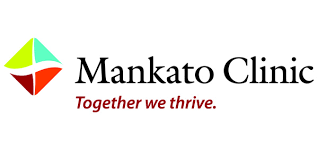 ADULT AMBULATORY INFUSION ORDER                     Eculizumab (SOLIRIS)NAME: BIRTHDATE: Affix Patient Identification Label HereALL ORDERS MUST BE MARKED IN INK WITH A CHECKMARK (  ) TO BE ACTIVE. ALL ORDERS MUST BE MARKED IN INK WITH A CHECKMARK (  ) TO BE ACTIVE. 